Oregon Short Term Fund(Oregon State Treasury: email and link to data page)Rate ChangeEffective Tuesday, October 11, 2022, the Oregon Short Term Fund (OSTF) rate will change from 1.90% to 2.20%. Additional information about the OSTF, including historical rate data, is available online here.Link: https://www.oregon.gov/treasury/public-financial-services/oregon-short-term-funds/pages/default.aspx Oregon Short Term Fund(Oregon State Treasury: email and link to data page)Rate ChangeEffective Tuesday, October 11, 2022, the Oregon Short Term Fund (OSTF) rate will change from 1.90% to 2.20%. Additional information about the OSTF, including historical rate data, is available online here.Link: https://www.oregon.gov/treasury/public-financial-services/oregon-short-term-funds/pages/default.aspx Oregon Short Term Fund(Oregon State Treasury: email and link to data page)Rate ChangeEffective Tuesday, October 11, 2022, the Oregon Short Term Fund (OSTF) rate will change from 1.90% to 2.20%. Additional information about the OSTF, including historical rate data, is available online here.Link: https://www.oregon.gov/treasury/public-financial-services/oregon-short-term-funds/pages/default.aspx 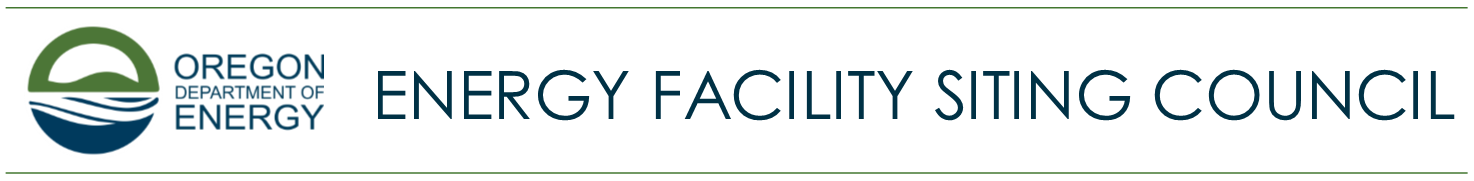 